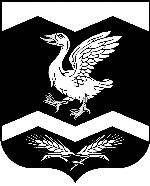 КУРГАНСКАЯ ОБЛАСТЬШАДРИНСКИЙ МУНИЦИПАЛЬНЫЙ ОКРУГАДМИНИСТРАЦИЯ ОЛЬХОВСКОГО СЕЛЬСОВЕТАРАСПОРЯЖЕНИЕот 01.03.2022 г.                   № 6/2-р                                                                             с. ОльховкаО назначении ответственного лица заобеспечение взаимодействия с Федеральной государственной информационной системой «Единыйреестр контрольных (надзорных) мероприятий»        В соответствии со статьей 14 Федерального закона от 06 октября 2003г. № 131-ФЗ «Об общих принципах местного самоуправления в Российской Федерации», РАСПОРЯЖАЮСЬ:1.Назначить ответственным лицом за предоставления доступа к закрытой части портала Федеральной информационной системы «Единый реестр контрольных (надзорных) мероприятий» (ФГИС ЕРКИМ) управляющего делами Ольховского сельсовета Савину Татьяну Ильиничну (Наблюдатель (просмотр и выгрузка данных по контрольным (надзорным) мероприятиям без права редактирования или внесения новых данных в ФГИС ЕРКНМ).2. Контроль за выполнением данного распоряжения оставляю за собой.Глава Ольховского сельсовета                                                               Д.Л.Мезенцев